                                                          TEMAPLAN Tema for perioden:   Oktober & NovemberHovedmål «Mangfold».        Delmål: «fn-dag», «vennskap», «følelser» og årstiden «høst»Mål for perioden: Barnehagen skal fremme gjensidig respekt for hverandre, likeverd og likestilling uavhengig av kjønn, kultur, sosial status, språk, religion og livssyn. Barna skal ha like muligheter til å bli sett, hørt og oppmuntret til å delta i fellesskap i alle aktiviteter. Ord og begreper som hjelper barnet til å forstå innholdet i eventyret og får et økt ordforråd. Voksen rollen: Begrepene gjentas på forskjellige måte i forskjellige situasjoner. For å sikre læring må et begrep bli brukt 50-60 ganger. Følgende fagområder dekkes: kunst, kultur og kreativitet, natur, miljø og teknologiPeriodens litteratur med formidlingsmetoderperiodens fokusordPeriodens sangerPeriodens rim og regle«ti små vennebøker» med konkreter, lek og dramatisering. På ulike steder etter hvert som barna mestrer. 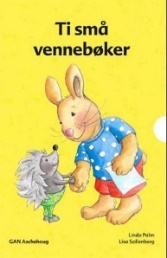 vennskap, dele med hverandre, hjelpe, leke sammen, forskjelig, land, høst, regn, falle ned, drypper,  regndråper, rister, skyer, vått sur, sint, lei, glad, redd, mørk, lys, Høyt høyt i et eple treSe, regndråper faller fra skyene ned.Høst sangRegn ( Sigbjørn Obstfelder) Rengvær Periodens formingsaktivitetPeriodens lek/ aktivitetPeriodens tur/opplevelsePeriodens språklige aktiviteterFarge flagg av ulike land.Lage verdenskart Lage lønn gate av barnas hus. Bevegelsessanger Vi leker med konkretene DramalekSpille på instrumenterBruke kroppen vår som instrumentSe og snakke om endringer i naturen. Ta bilder fra naturenKimslek: bruke konkreter og bilderArbeide matematiske begrep: bruke konkreter til å arbeide med ordene/begrepene: stor, større, størst, liten, mindre, minst, høyt, Lavt, 